Турнир по волейболу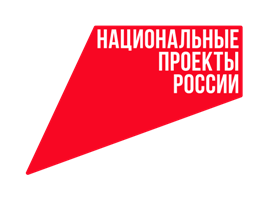 23 июля на базе физкультурно-оздоровительного комплекса открытого типа города Мценска состоялся открытый турнир по волейболу среди мужских команд, посвященный 79-ой годовщине освобождения города Мценска от фашистских захватчиков.В турнире участвовали 4 команды из Мценска и Черни.
По итогам соревнований места распределились следующим образом:1 место -. команда пгт.Чернь,2 место - команда ОТАиС,3 место - команда Арена -2 (г. Мценск),4 место - команда Арена -1 (г. Мценск).- Проведение такого спортивного праздника стало возможным благодаря реализации регионального проекта «Спорт-норма жизни» национального проекта «Демография», - рассказала и.о. начальника отдела по работе с молодежью, физической культуре и спорту администрации города Мценска Елена Беркаева. - Праздник был приурочен к Дню освобождения города от фашистских захватчиков.  Пусть наши ребята и не стали победителями турнира, но они продемонстрировали, хорошую тактику. Традиционно основная цель мероприятия - повышение уровня физической подготовленности юных амчан, формирование потребностей в систематических занятиях физической культурой и спортом, физическом самосовершенствовании, ведении здорового образа жизни.

Лучшим нападающим признан Михаил Косарев (пгт. Чернь), лучший блокирующий игрок - Даниил Даниличев (ОТАиС), лучший связующий игрок - Никита Кожевников (Арена - 1), приз зрительских симпатий - Оксана Бондаренко (пгт.Чернь).Победители и призеры были награждены медалями и грамотами Главы города Мценска.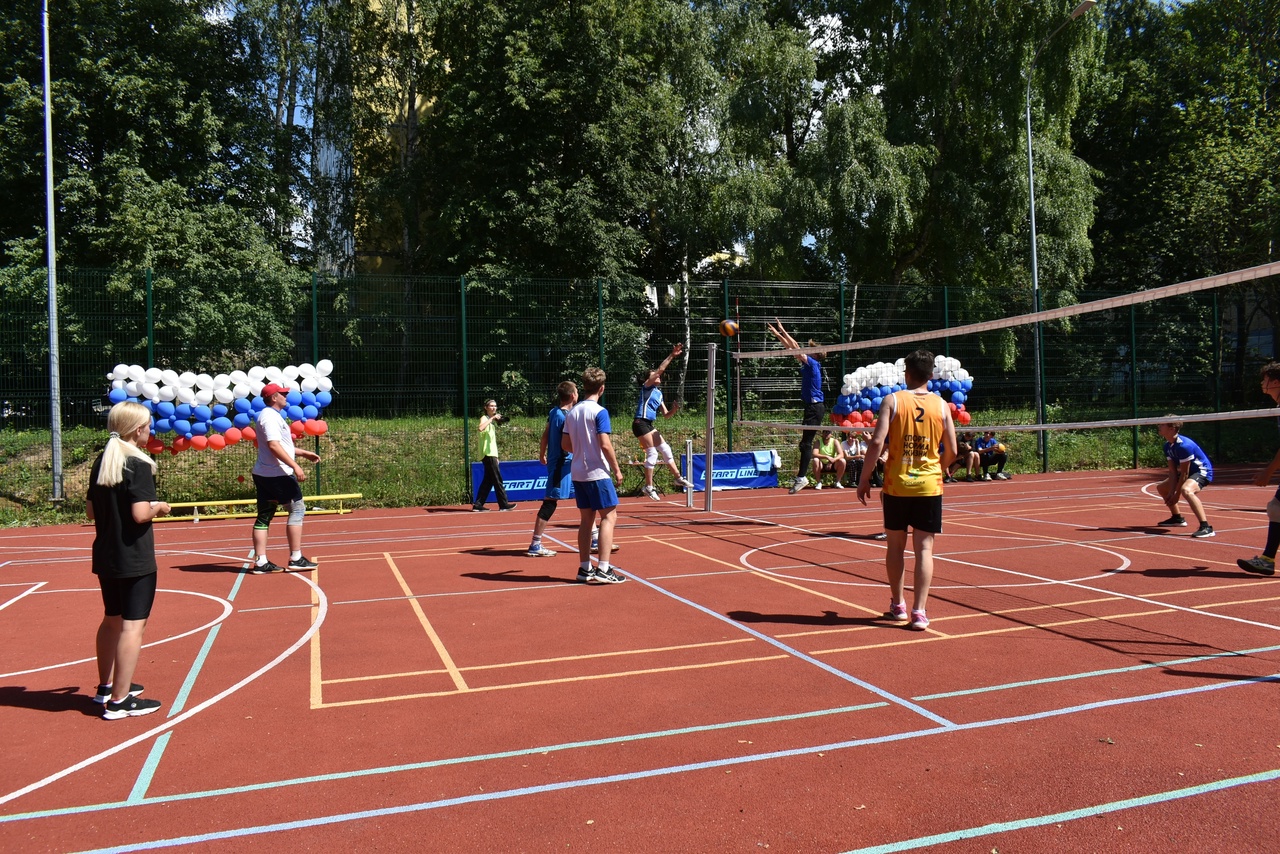 